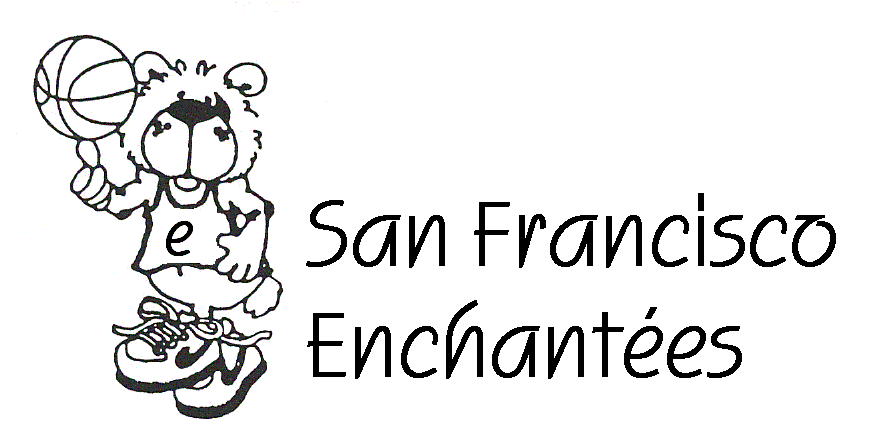 COACH(ES) AND MANAGER(S) VOTING FORMFOR THE SEASON 2019-2020 ON THE ___________ENCHANTEES TEAM,                                                                     (grade)COACH(ES)_____Yes, I/we agree to vote in our current head coach.       Coach Name:  ___________________________Yes, I/we agree to vote in our current assistant coach. Coach Name:  ___________________________Yes, I/we agree to vote in our current assistant coach. Coach Name:  ___________________________No, I/we would like a new coach.                                   Suggestion: _______________________COMMENTS:_________________________________________________________________________________________________________________________________________________________MANAGER(S):_____Yes, I/we agree to vote in our current manager(s).   Manager Name:  ______________________							          Manager Name:  ___________________________No, I/we would like a new manager.                         Suggestion:         ___________________________Yes, I/we would like to have an assistant/co team manager:            Suggestion:        ______________________COMMENTS:_________________________________________________________________________________________________________________________________________________________Each family is to complete the form and return to their “Team Manager” in a sealed envelope at Coaches Appreciation Night on June 2, 2019.  (Revised 4/2019)